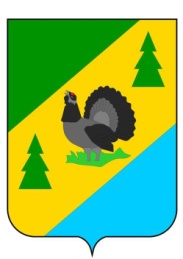 РОССИЙСКАЯ ФЕДЕРАЦИЯИРКУТСКАЯ ОБЛАСТЬАЛЗАМАЙСКОЕ МУНИЦИПАЛЬНОЕ ОБРАЗОВАНИЕАДМИНИСТРАЦИЯПОСТАНОВЛЕНИЕ № 45 г. Алзамайот 21 марта 2022 г.  О запрете выхода и передвижения людейпо льду водного объекта в период вскрытия ледового покрова                В целях обеспечения безопасности людей на водных объектах  Алзамайского муниципального образования,   в соответствии со ст. 27 Водного кодекса Российской Федерации от 03.06.2006 г. №74-ФЗ, п. 26 ст. 14  Федерального Закона от 06.10.2003 года №131-ФЗ «Об общих принципах организации местного самоуправления в Российской Федерации»,  постановлением Правительства Иркутской области  от 08.10.2009 года № 280/59 –рп  «Об утверждении правил охраны жизни людей на водных объектах Иркутской области», руководствуясь статьей 47 Устава Алзамайского муниципального образования, администрация Алзамайского муниципального образования ПОСТАНОВЛЯЕТ:             1. Запретить выход и передвижения людей по льду водных объектов в период вскрытия ледового покрова в границах Алзамайского муниципального образования в весенний период 2022 года.              2.  Запретить выезд транспортных средств на лед водоемов, находящихся на территории Алзамайского муниципального образования            3. Рекомендовать руководителям общеобразовательных и культурных учреждений провести разъяснительную работу среди детей и подростков, а также руководителям предприятий и организаций независимо от форм собственности, расположенных на территории Алзамайского муниципального образования, довести настоящее постановление до трудовых коллективов и принять меры, направленные на предотвращение случаев гибели людей на водоемах в весенний период.             4. Провести профилактическую работу с населением по правилам безопасности поведения людей на льду (Турушев В.В.).            5. Настоящее постановление вступает в силу со дня подписания.           6. Опубликовать настоящее постановление в газете «Вестник Алзамайского муниципального образования» и на официальном сайте администрации Алзамайского муниципального образования.            7. Контроль за исполнением постановления возложить на заместителя главы Алзамайского муниципального образования, Турушева В.В.Глава Алзамайскогомуниципального образования                                                                                 А.В. Лебедев                                                                           